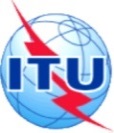 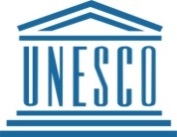 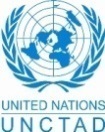 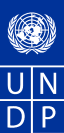 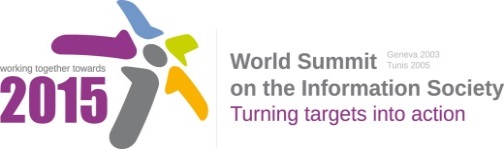 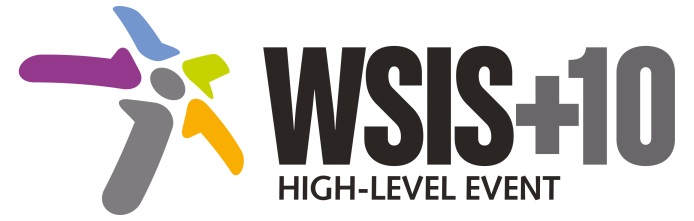 Draft WSIS+10 Vision for WSIS Beyond 2015С9. Media1.	Visione envision inclusive Knowledge Societies, in which C9 Media will conceptualize the evolving mediascape within a broader and expanded role played by media on all platforms, with the vision of  Internet and other digital platforms becoming increasingly valuable in enabling freedom of expression, good governance and developing rights-based and sustainable development goals of the post-2015 agenda.2.	PillarsConsider digital communications, and particularly Internet, as a core issue which has profoundly impacted media’s scope, reach and richness, as well as its breadth of direct stakeholders and its sustainability.Stress the importance of respecting of freedom of expressionprivacy online and offline, and that public interest considerations in balancing these rights.Areas could include:Continue the ongoing multi-stakeholder consultative and participatory processes for creating a post-2015 strategy, linking the Action Line C9 media to the post-2015 development agenda.Empower women to take part in and have a more influential role in the media sector, on all platforms, through promoting equal professional job and training opportunities.Conceptualize the evolving mediascape within a broader framework such as “Internet Universality”. Address the opportunities and challenges stemming from the increasing role played by the Internet ICTs with regards to new journalistic and users’ practices and competenciesas well as users' fundamental rights of freedom of expression freedom of association and peaceful assembly.Promote community media (both on and offline), and public service media practice on all platforms, and within a context of pluralismStrengthen the presence of print, radio and TV on the Internet, so that programmes and services of these platforms, including public service broadcasters, are available through additional digital media platforms. 3.	TargetsTarget: All media and new media based on Internet and other digital platforms will play a more valuable role in advancing rights-based and sustainable development. Indicator: Development of updated concept, normative instruments and media policy framework. Plurality and diversity of media landscape strengthened. Number of institutions, journalists, media professions trained for capacity enhancement. Number of multi-stakeholder driven events as regards media that are organized.Baseline: The current context against which progress could measured may be characterised by: fragmented conceptualisations of media, inconsistent policy frameworks, and insufficient engagement with pluralism as measured across all platforms. 